Agenda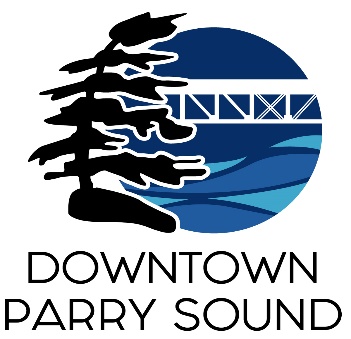 Parry Sound Downtown Business Association July 10, 2024, 6:30pm – Parry Sound Public LibraryITEM1.  Welcome & Call to order.								Doug2.  Additions and approval of agenda for tonight’s meeting.				Doug		3.  Approval of the minutes from June 12, 2024					Doug4.  Conflict of interest declaration.							Doug5.   Correspondence:									AprilParry Sound Public Library – asks DBA to consider writing a letter or email to the Parry Sound Public Library Board regarding accessibility to the library’s auditorium.6.  Old Business:		April    		Letter to Mayor and Council update7.  New Business: 									April	 Downtown Quality of Experience TeamVolunteer Parry Sound websiteRequest to change September Board meeting date to September 4, 2024		8.  Reports:Financials 									KailaBeautification									BerniceEvents										AprilMarketing									April Council	 Representative							ChrisExecutive Director	April		 Next Meeting: August 14, 2024 – Parry Sound Public Library